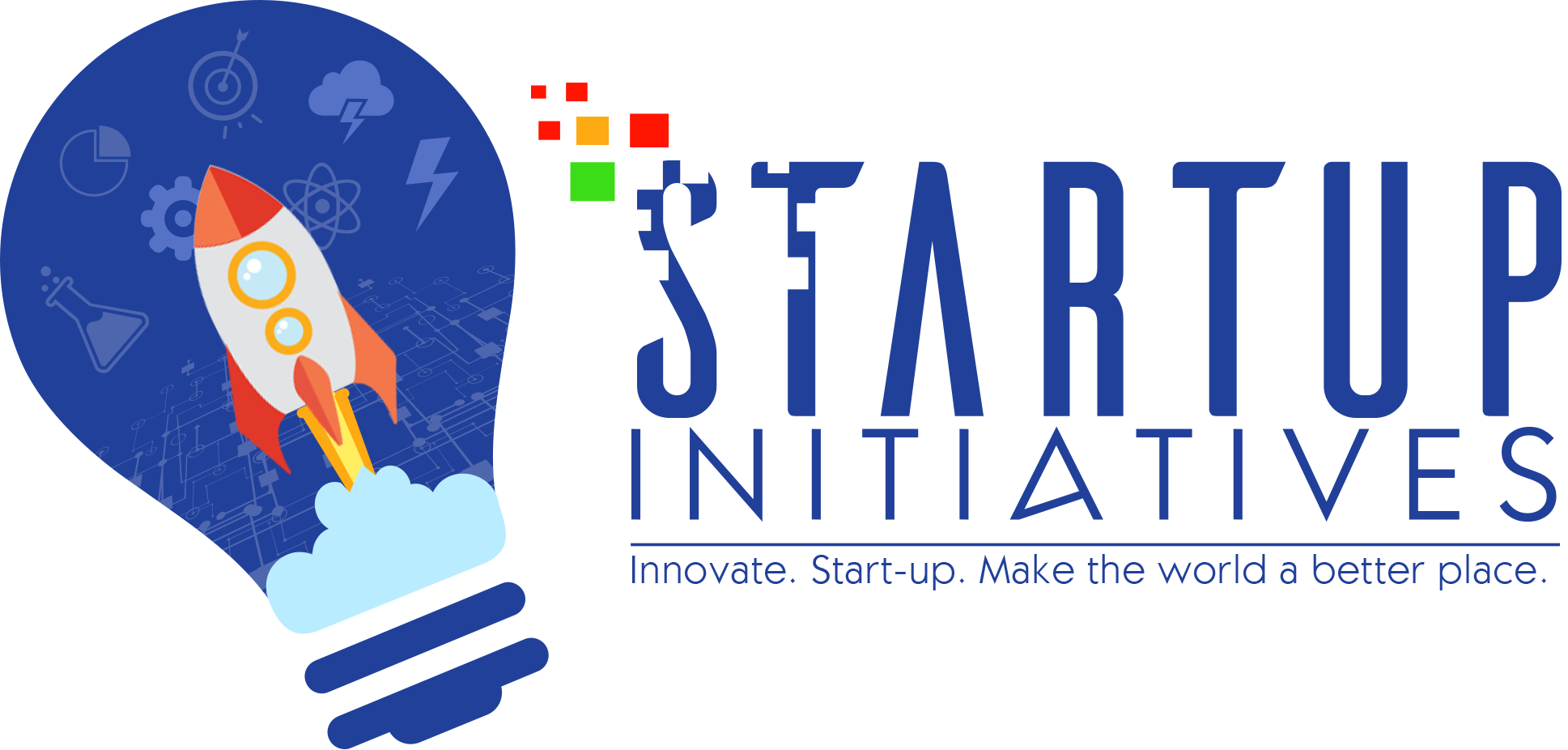 APPLICATION FORMto participate in the “Startup-initiatives” youth innovative ideas and startup projects support programme
The main objective of this form is to help you prepare a good and reasoned description of the innovative idea of startup project.If you do not understand something or if you have any questions - please feel free to call or write us. We are always ready to help you. Good luck! Our contact details:Contact person: Usmon Rakhimjanov, Coordinator of “Startup-initiatives” support programme Tel.: +998 90 317-39-59, E-mail: info@startupinitiatives.uzFollow the programme news on the Telegram channel https://t.me/starup_initiatives and the Facebook page https://www.facebook.com/startupuzb/1.Applicant information1.Applicant informationPlease provide applicant information (Team Leader)Please provide applicant information (Team Leader)1.0. E-mail1.1. Full name1.2. Birth Date1.3. Gender1.4. Phone (contact/telegram)1.5. Current region of residence1.6. City 1.7. Link to the Facebook page of the team leader1.8. Place of study or university of graduation2. Project description2. Project descriptionBriefly describe the essence of your project, try to formulate it in a few sentences.Briefly describe the essence of your project, try to formulate it in a few sentences.2.1. Project name. Please provide short and distinctive name of your project.  2.1. Project name. Please provide short and distinctive name of your project.  2.2. Briefly describe the essence of your project (no more than 300 characters) 2.2. Briefly describe the essence of your project (no more than 300 characters) 2.3. What problem or need do you want to solve and what are the main causes of the problem?2.3. What problem or need do you want to solve and what are the main causes of the problem?2.4. Project description and proposed solution (the solution should “close” the reasons you have mentioned, be as specific as possible, describe it clearly and in detail)2.4. Project description and proposed solution (the solution should “close” the reasons you have mentioned, be as specific as possible, describe it clearly and in detail)2.5. Status of the project (describe the current status of the project as honestly as possible-idea, proof of concept, MVP is ready, working product, please provide details of where it is currently use).2.5. Status of the project (describe the current status of the project as honestly as possible-idea, proof of concept, MVP is ready, working product, please provide details of where it is currently use).2.6. Link to prototype, design, product or product presentation2.6. Link to prototype, design, product or product presentation2.7. What is the innovativeness (“main feature”) of your product or service?2.7. What is the innovativeness (“main feature”) of your product or service?2.8. Direction of project technology. Indicate in which direction of technology you are going to create or already creating a project. Select one or more answer options.-Tourism, travel and hospitality services-BuildTech, housing and communal services-E-governance and automation of business processes-FinTech and financial services-AgroTech & FoodTech-Energy, conservation and portable energy sources-Autonomous and robotic systems-Medicine, pharmacology and biotechnology-Transport and logistics services-Trade, smart retail, services-EdTech, HR Tech, Procurement activities-AdTech and AI in marketing / advertising-Media, entertainment and gaming services-Safety, biometrics, computer vision-Social technologies (ecology, sport, urban environment)-Virtual, augmented and mixed reality-Co-consumption / sharing economy-Other:	2.8. Direction of project technology. Indicate in which direction of technology you are going to create or already creating a project. Select one or more answer options.-Tourism, travel and hospitality services-BuildTech, housing and communal services-E-governance and automation of business processes-FinTech and financial services-AgroTech & FoodTech-Energy, conservation and portable energy sources-Autonomous and robotic systems-Medicine, pharmacology and biotechnology-Transport and logistics services-Trade, smart retail, services-EdTech, HR Tech, Procurement activities-AdTech and AI in marketing / advertising-Media, entertainment and gaming services-Safety, biometrics, computer vision-Social technologies (ecology, sport, urban environment)-Virtual, augmented and mixed reality-Co-consumption / sharing economy-Other:	2.9. Target group and size of target group (indicate planned quantitative indicators and explain what they are based on)2.9. Target group and size of target group (indicate planned quantitative indicators and explain what they are based on)2.10. Tell us who are your direct competitors? Describe a few of your direct competitors in more details. (Direct competitors are companies that solve user problems similar to your project).2.10. Tell us who are your direct competitors? Describe a few of your direct competitors in more details. (Direct competitors are companies that solve user problems similar to your project).2.11. Tell us about indirect competitors. Indirect competitors are products or solutions to problems that meet the same needs of the consumer as yours, but they do it in different way. It is important to describe the most widespread options2.11. Tell us about indirect competitors. Indirect competitors are products or solutions to problems that meet the same needs of the consumer as yours, but they do it in different way. It is important to describe the most widespread options2.12. How are you going to make money, and who will pay you? 2.12. How are you going to make money, and who will pay you? 3. Description of the team3. Description of the teamIn this section, we will help you understand what kind of a team you should have from the perspective of the investor, and get familiar with your project’s team.In this section, we will help you understand what kind of a team you should have from the perspective of the investor, and get familiar with your project’s team.3.1. Description of the project team members. For each of the participants (co-founders) of the project list the following information: full name, age, university, work place, personal email, phone number and the role in the project. Example: 1. Jahongir Usmanov, 23, student of UWED or a marketer at XYZ, dj.usmanov@gmail.com, 97 123-45-67, co-founder – software engineer.3.1. Description of the project team members. For each of the participants (co-founders) of the project list the following information: full name, age, university, work place, personal email, phone number and the role in the project. Example: 1. Jahongir Usmanov, 23, student of UWED or a marketer at XYZ, dj.usmanov@gmail.com, 97 123-45-67, co-founder – software engineer.3.2. Team experience (other completed projects).3.2. Team experience (other completed projects).3.3. Are there any girls in the team and indicate the number? 3.3. Are there any girls in the team and indicate the number? 4. The aim of participating in the support programme4. The aim of participating in the support programme4.1. What kind of support would you like to get from “Startup initiatives” programme? Describe your expectations.4.1. What kind of support would you like to get from “Startup initiatives” programme? Describe your expectations.4.2. Additional information. Here you can share additional information on your project.4.2. Additional information. Here you can share additional information on your project.4.3. Confirmation of informationBy submitting an application to participate in the support programme, the participant, author or founder of an innovative idea or startup project gives their consent to the organizers, project team, expert group (jury) and other persons involved in the project team to process the information provided on the application form and other materials about them, including personal data of the participant for the purpose of conducting the support program, as well as use in press-releases and articles about the support programme in the media and social networks and Telegram channels, without obtaining the additional consent of the participant payment of any remuneration in accordance with the requirements of the current legislation of the Republic of Uzbekistan.-I agree to the processing of the data in the application by the contest and support programme selection committee.4.3. Confirmation of informationBy submitting an application to participate in the support programme, the participant, author or founder of an innovative idea or startup project gives their consent to the organizers, project team, expert group (jury) and other persons involved in the project team to process the information provided on the application form and other materials about them, including personal data of the participant for the purpose of conducting the support program, as well as use in press-releases and articles about the support programme in the media and social networks and Telegram channels, without obtaining the additional consent of the participant payment of any remuneration in accordance with the requirements of the current legislation of the Republic of Uzbekistan.-I agree to the processing of the data in the application by the contest and support programme selection committee.Congratulations, you have completed filling out the application form!Now you need to check your answers and make sure that you answered all the questions correctly and reasonably, and copy the answers to the online form on  https://bit.ly/3fly2cN.Congratulations, you have completed filling out the application form!Now you need to check your answers and make sure that you answered all the questions correctly and reasonably, and copy the answers to the online form on  https://bit.ly/3fly2cN.